NAME: Molokwu Valerie Odirachukwumma R.CMATRIC NO.: 19/ENG05/038DEPT./COLLEGE: Mechatronics Engineering.COURSE: CHM 102                                      ASSIGNMENT.1. Name the functional groups present in each of the following molecules(i) CH2=C(OH)HCHO. ANS= Functional group – Alkene (double bond)                                            -OH (hydroxyl group)                                            - CHO (Aldehydes) (ii) C6H5CH(NH2) COCH3   ANS= Functional group – Ketone (iii) CH3C=CHCH(OH)CHO. ANS= Functional group – Alkene                                                       - Aldehyde (CHO)2. A 0.856 g sample of pure (2R, 3R)-tatrtaric acid was diluted to 10cm3 with water and placed in a 1.0 dm polarimeter tube. the observed rotation at 200 C was +1.00. Calculate the specific rotation of (2R, 3R)-tatrtaric acid.                      Recall,  =          Where, l = length           C=        S1 =               = 11.68  3. Draw the possible geometric isomers (where possible) for each of the following compounds: (i)  ANS= 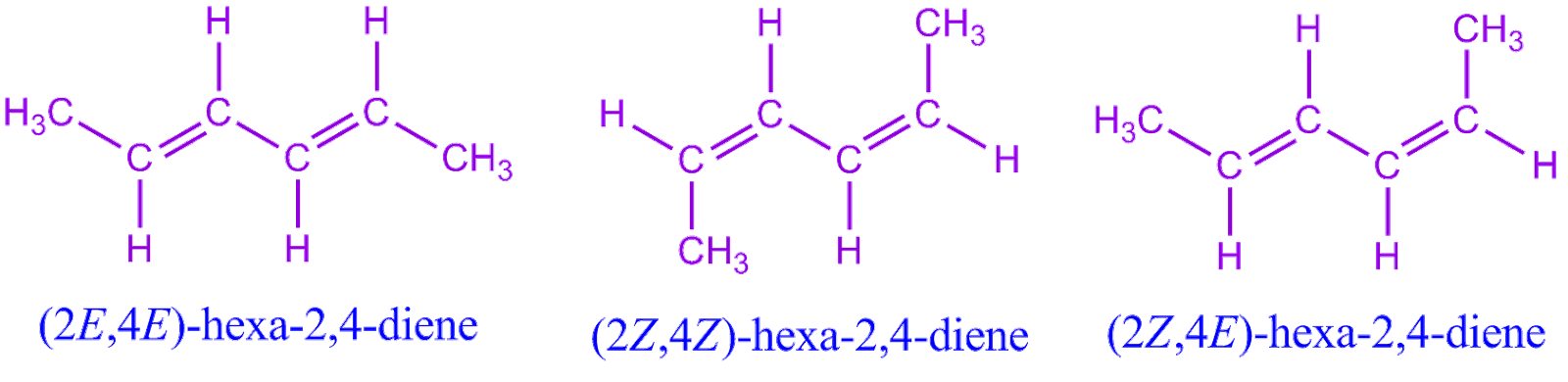 (ii) 2,3-Dimethylbut-2-ene ANS=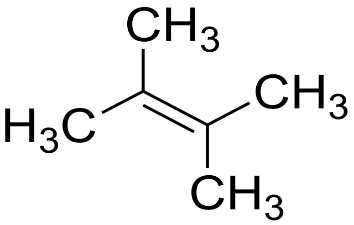 